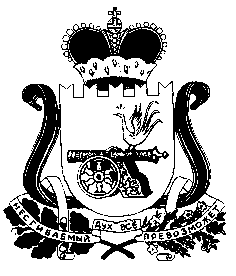 АДМИНИСТРАЦИЯ СНЕГИРЕВСКОГО СЕЛЬСКОГО ПОСЕЛЕНИЯ ШУМЯЧСКОГО РАЙОНА СМОЛЕНСКОЙ ОБЛАСТИРАСПОРЯЖЕНИЕ от «27» апреля  2020 года    № 9О мерах по предотвращению распространения коронавирусной инфекции (COVID-19) в Администрации Снегиревского сельского поселения Шумячского  района  Смоленской областиВ целях соблюдения Указа Губернатора Смоленской области от 18.03.2020                 № 24 «О введении режима повышенной готовности» и снижения риска распространения на территории Смоленской области коронавирусной инфекции (COVID-19)1. Работникам Администрации Снегиревского сельского поселения Шумячского района  Смоленской  области (далее – Администрация):1.1. Максимально ограничить посещение общественных мест и массовых мероприятий.1.2. Ограничить выезды в:муниципальные образования Смоленской области, неблагополучные по коронавирусной инфекции (COVID-19);субъекты Российской Федерации, в том числе сопредельные с территорией Смоленской области, неблагополучные по коронавирусной инфекции (COVID-19);город Смоленск.1.3. В случае крайней необходимости выезда за пределы Смоленской области согласовать с Главой муниципального образования Снегиревского сельского поселения Шумячского района  Смоленской  области (далее – Глава муниципального образования).1.4. Максимально ограничить контакты (встречи) с друзьями, знакомыми, родственниками (за исключением совместно проживающих).1.5. Незамедлительно сообщать Главе муниципального образования информацию:о своем возвращении из государств, в которых зарегистрированы случаи коронавирусной инфекции (COVID-19), а также прибытии из других субъектов Российской Федерации, в которых зарегистрированы случаи коронавирусной инфекции (COVID-19);о контактировании с заболевшими коронавирусной инфекцией (COVID-19) и лицами с подозрением на заболевание коронавирусной инфекцией (COVID-19);о контактировании с гражданами, посещавшими государства, в которых зарегистрированы случаи коронавирусной инфекции (COVID-19), а также гражданами, прибывшими из других субъектов Российской Федерации, в которых зарегистрированы случаи коронавирусной инфекции (COVID-19);о появлении первых симптомов респираторных заболеваний;о появлении первых симптомов респираторных заболеваний у совместно проживающих лиц.1.6. При нахождении на рабочих местах:соблюдать социальную дистанцию;в случае необходимости: в кабинете принимать не более 1 посетителя (посетителям назначать разное время приема) с обязательным требованием наличия у него защитной маски;постоянно, не реже 1 раза в час, проветривать помещение не менее 
10 минут;соблюдать правила личной гигиены (частое мытье рук с мылом или обработка их кожными антисептиками).1.7. Перед началом рабочего дня обеспечивать самостоятельное измерение температуры тела.2. Работникам Администрации:в случае возвращения из государств, в которых зарегистрированы случаи коронавирусной инфекции (COVID-19), а также прибытии из других субъектов Российской Федерации, в которых зарегистрированы случаи коронавирусной инфекции (COVID-19), не допускать к работе и рекомендовать ему обеспечить самоизоляцию на дому (в месте временного нахождения) на срок 
до 14 дней со дня возвращения (прибытия) на территорию Смоленской области;случаях его контактирования с заболевшими коронавирусной инфекцией (COVID-19) и лицами с подозрением на заболевание коронавирусной инфекцией (COVID-19), а также контактирования с гражданами, посещавшими государства, в которых зарегистрированы случаи коронавирусной инфекции (COVID-19), а также гражданами, прибывшими из других субъектов Российской Федерации, в которых зарегистрированы случаи коронавирусной инфекции (COVID-19), не допускать к работе и рекомендовать ему обеспечить самоизоляцию на дому (в месте временного нахождения) на срок до 14 дней со дня контактирования;в случае появления первых симптомов респираторных заболеваний не допускать к работе и рекомендовать ему незамедлительно обратиться в медицинскую организацию по месту жительства (месту нахождения) без ее посещения за медицинской помощью, оказываемой на дому.4. В случае появления первых симптомов респираторных заболеваний у совместно проживающих лиц рекомендовать работнику Администрации обеспечить незамедлительное обращение указанных лиц в медицинскую организацию по месту жительства (месту нахождения) без ее посещения за медицинской помощью, оказываемой на дому.5. Обеспечить ознакомление сотрудников с настоящим нормативным актом, под роспись в течение трех дней со дня издания настоящего нормативного акта.6. Контроль за исполнением настоящего  распоряжения оставляю за собой.Глава муниципального образованияСнегиревского сельского поселенияШумячского района  Смоленской  области                                       В.А.Тимофеев